Конкурс «А ну-ка, ребята, а ну-ка, девчата!» для детей средней группыПОСВЯЩЕННЫЙДНЮ 8-е МАРТАСоставила: Когут М.М.Здравствуйте, ребята! Мальчишки и девчата! Я ещё раз всем, всем, всем говорю: “Здравствуйте”.- Что же так не дружно?Поздоровались прекрасно,Развлечемся теперь классно,Будем петь, шутить играть,Бегать, прыгать, приседать.Сегодня мы проводим игру-соревнование “А ну – ка, ребята!”, посвященную празднику весны 8 Марта. Участниками этой игры будут наши самые прекрасные, милые, весёлые, задорные девочки и  смелые, умелые, сильные мальчишки.Пусть в этот день весенними лучамиВам улыбнутся люди и цветы,И пусть всегда идут по жизни с ВамиЛюбовь, здоровье, счастье и мечты.Итак, начинаем конкурс, посвященный весеннему празднику 8 Марта,«А ну-ка, ребята!»Ребята нужно придумать названия для своих команд:1 команда: Улыбка2. команда: Тигры  Пришла Весна, выглянуло солнышко, давайте с вами соберём солнышко и у нас в группе появится своё ласковое тёплое солнце.1-й конкурс: Разминка «Солнышко из прищепок»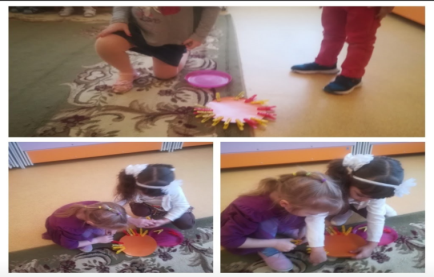 Ну вот, солнышко пригрело, снег растаял, земля нагрелась и начали появляться первые цветы. А какие первые цветы вы знаете? (подснежники) Вам нужно собрать цветы из деталей (стебель, лист, серединка и лепестки)2-й конкурс: « Собери цветок»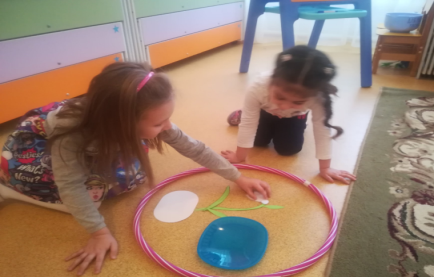 На улице потеплело, расцвели цветы, можно идти гулять. Дети любят гулять, держа в руке воздушные шарики.3-й конкурс: «Кто быстрее надует воздушный шарик » (мальчики).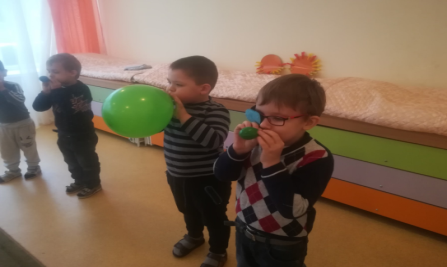 А ещё дети очень любят кататься на машинках4-й Конкурс: « Автоледи » (девочки).Девочки соревнуются - чья команда быстрее проедет между кеглями .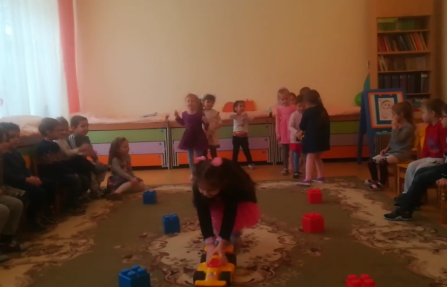 Ребята, мы свами загулялись и забыли, что весной ещё есть какой-то праздник. Вы помните, какой? Да,8 Марта – праздник всех женщин, наших мам. Они у нас самые прекрасные, красивые. Давайте создадим их портрет.5-й конкурс: «Портрет мамы»Команды с помощью клея и частей лица собирают портрет на скорость.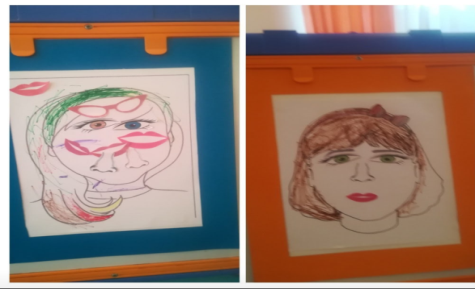 Ребята, вы же дома  помогаете мамам? Сейчас мы это проверим.6-й конкурс: «Развесь платочки»Дети развешивают платочки на верёвку и закрепляют их прищепкой.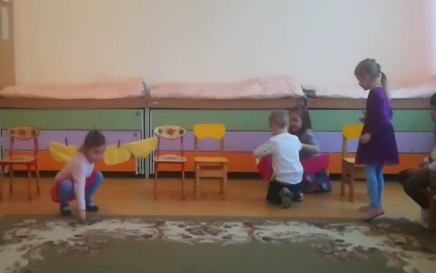 А ещё наши мамы готовят очень вкусное варенье из фруктов. Сейчас мы посмотрим,  как у вас это получится.7-й конкурс: « Консервируем фрукты ».Команды выбирают из продуктов фрукты и носят их в банки.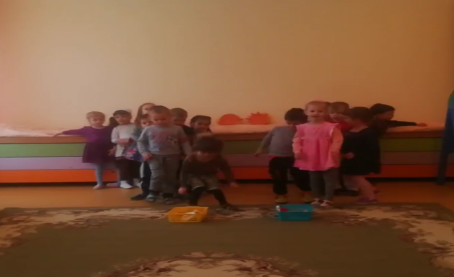 Молодцы, мамам помогли, но на праздник принято дарить подарки Что можно подарить маме? ( Духи, шарфик, крем, чашку). Очень много подарков. Давайте их сложим  в подарочную корзину.8-й конкурс: «Корзина подарков».Дети выбирают картинки подарков, подходящих для женщин, и приклеивают их в корзину.Ребята, подарки готовы, но больше подарков наши мамы любят комплименты.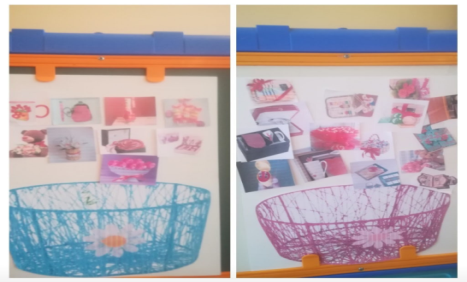 9-й конкурс: «Комплимент для мамы».Дети передают шарик по кругу и продолжают фразу: «Моя мама самая…..»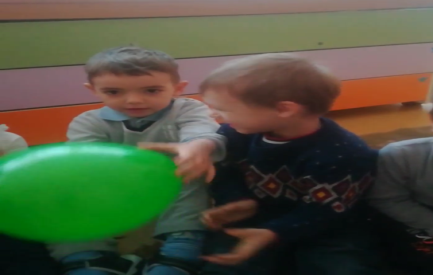 Ведущий:Закончился конкурс, закончилась встреча, но у нас с вами осталось хорошее настроение, подарки для наших мам и сейчас я приглашаю вас за праздничный стол.С первым праздником ВЕСНЫ, милые девочки!